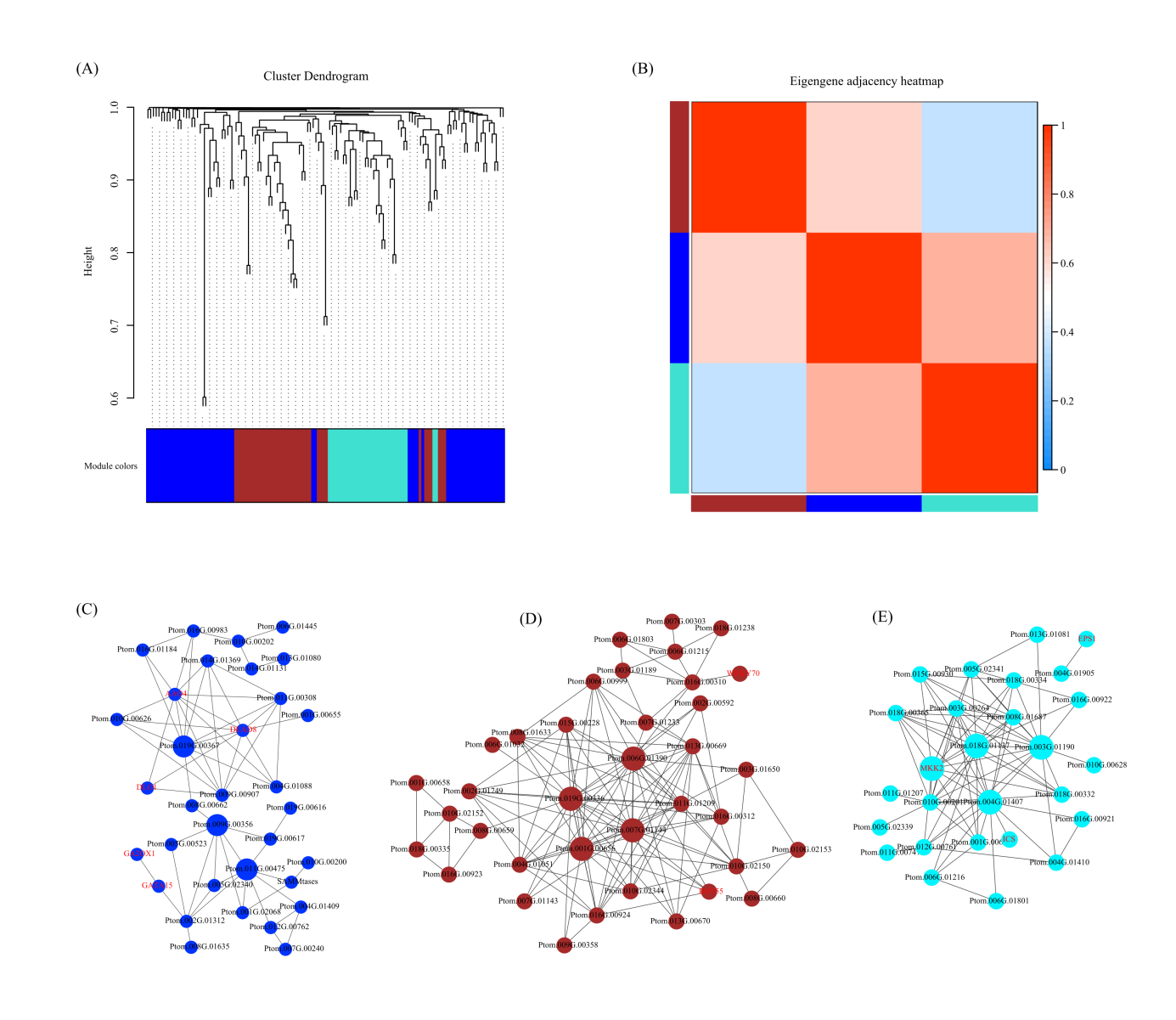 Figure S4 Weighted gene co-expression network. (A–B) Top, dendrogram showing gene clustering. Each branch represents a gene. Middle, color-coded module assignment. (C–E) Co-expression interactions of the blue (C), brown (D), and turquoise (E) modules. For each module, the weighted values were greater than 0.05 are presented.